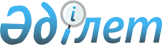 III-ші сайлаған Алматы қалалық Мәслихаты XI-ші сессиясының "Алматы қаласының 2005 жылға арналған бюджеті туралы"»2004 жылғы 27 желтоқсандағы N 102 шешіміне өзгерістер мен толықтырулар енгізу туралы
					
			Күшін жойған
			
			
		
					III-сайланған Алматы қалалық Мәслихатының ХVІІ сессиясының 2005 жылғы 29 шілдедегі N 165 шешімі. Алматы қалалық Әділет Департаментінде 2005 жылғы 2 тамызда N 666 тіркелді. Қолданылу мерзімінің аяқталуына байланысты күші жойылды - Алматы қаласы Мәслихатының 2006 жылғы 31 мамырдағы N 510 хатымен



      Қазақстан Республикасының "Қазақстан Республикасындағы жергілікті мемлекеттік басқару туралы" 2001 жылғы 23 қаңтардағы 
 Заңының 
 7-бабына сәйкес III-ші сайлаған Алматы қаласының Мәслихаты 

ШЕШІМ ЕТТІ

:



      III-ші сайланған Алматы қалалық Мәслихаты XI-ші сессиясының«Алматы қаласының 2005 жылға арналған бюджеті туралы 2004 жылғы 27 желтоқсандағы 
 шешіміне 
 (Алматы қаласының Әділет департаментінде 30.12.2004ж. N 634 рет санымен тіркеліп, 08.01.2005 ж. N 2 Алматы Ақшамы, 08.01.2005 ж. N 4 Вечерний Алматы газеттерінде жарияланған; өзгерістер мен толықтырулар енгізілген, тіркелген және газеттерде жарияланған: 18.02.2005ж. N 644, Алматы Ақшамы - 26.02.2005 ж. N 23, Вечерний Алматы - 26.02.2005 ж.; 06.04.2005 ж. N 646, Алматы Ақшамы - 14.04.2005 ж. N 43, Вечерний Алматы - 14.04.2005 ж. N 74-76; 16.05.2005 ж. N 655, Алматы Ақшамы - 24.05.2005 ж. N 57, Вечерний Алматы - 02.06.2005ж. N 111-113; 10.06.2005ж. N 664, Алматы Ақшамы - 21.06.2005ж. N 69, Вечерний Алматы - 18.06.2005ж. N 124) мынадай өзгерістер мен толықтырулар енгізілсін:



      



      1. 1 тармақ келесі редакцияда баяндалсын:



      "1. Алматы қаласының 2005 жылға арналған бюджеті қосымшаға сәйкес мынадай мөлшерде бекітілсін:



      1) кірістер - 87338129 мың теңге, оның ішінде:



      салықтық түсімдер - 73408056 мың теңге;



      салықтық емес түсімдер - 1448779 мың теңге;



      негізгі капиталды сатудан түсетін түсімдер - 12481294 мың теңге;



      2) республикалық бюджеттен түсетін ресми трансферттер - 15544393 мың теңге;



      3) бюджеттік кредиттерді өтеу - 1501784 мың теңге;



      4) қаржы активтерін сатудан түсетін түсімдер - 498000 мың теңге;



      5) қарыздардың түсімі - 6194900 мың теңге;



      6) шығыстар - 115285149 мың теңге;



      7) бюджеттік кредиттер - 100000 мың теңге;



      8) тапшылық - 4307943 мың теңге;



      9) бюджет тапшылығын қаржыландыру - 4307943 мың теңге, оның ішінде:



      қарыздары өтеу - 956089 мың теңге;



      қаржы жылы басындағы бюджеттік бос қалдық қаражаты - 5264032 мың теңге."



      2. 6 тармақтағы "1300391" саны "1384469" санына өзгертілсін.



      3. 7 тармақтағы "1506107" саны "1504398" санына өзгертілсін.



      4. 9 тармақтағы "12565124" саны "12810995" санына өзгертілсін.



      5. 10 тармақтағы "12440050" саны "12735050" санына өзгертілсін.



      6. 11 тармақтағы "2667102" саны "2750082" санына өзгертілсін.



      7. 12 тармақтағы "13792590" саны "13871634" санына өзгертілсін.



      8. 13 тармақтағы "2317936" саны "2490798" санына өзгертілсін.



      9. 17 тармақтағы "14971552" саны "15437952" санына өзгертілсін.



      10. 18 тармақ мынадай редакцияда баяндалсын:



      "18. Өзге де шығындарға бөлінетін қаржы 745000 мың теңге, оның ішінде, қала әкімінің резервтегі қоры 451644 мың теңге сомасы көлемінде бекітілсін.



      11. 19 тармақтағы«"256642" саны "269535" санына өзгертілсін.

      

III-і сайлаған Алматы қаласы




      Мәслихаты XVII-і сессиясының




      төрағасы



      III-і сайлаған Алматы қаласы




      Мәслихатының хатшысы





ІІІ-ші сайланған        



Алматы қаласы Мәслихатының    



29 шілде 2005 жылғы       



ХVІІ-ші сессиясының       



"ІІІ сайланған          



Алматы қалалық          



Мәслихаты ХІ сессиясының   



"2005 жылға арналған     



Алматы қаласы бюджеті туралы" 



2004 жылғы 27 желтоқсандағы  



N№102 шешіміне өзгерістер мен 



толықтырулар енгізу туралы"  



шешіміне N 1 қосымша      



АЛМАТЫ ҚАЛАСЫНЫҢ 2005 ЖЫЛҒА АРНАЛҒАН НАҚТЫ БЮДЖЕТІ




      III-і сайлаған Алматы қаласы




      Мәслихаты XVII-і сессиясының




      төрағасы



      III-і сайлаған Алматы қаласы




      Мәслихатының хатшысы


					© 2012. Қазақстан Республикасы Әділет министрлігінің «Қазақстан Республикасының Заңнама және құқықтық ақпарат институты» ШЖҚ РМК
				
Санаты



   Сыныбы                

 

Атауы               мың теңге



      Iшкi сыныбы



         Ерекшелiгi 

Санаты



   Сыныбы                

 

Атауы               мың теңге



      Iшкi сыныбы



         Ерекшелiгi 

Санаты



   Сыныбы                

 

Атауы               мың теңге



      Iшкi сыныбы



         Ерекшелiгi 

Санаты



   Сыныбы                

 

Атауы               мың теңге



      Iшкi сыныбы



         Ерекшелiгi 

Санаты



   Сыныбы                

 

Атауы               мың теңге



      Iшкi сыныбы



         Ерекшелiгi 

Санаты



   Сыныбы                

 

Атауы               мың теңге



      Iшкi сыныбы



         Ерекшелiгi 

1

2

3

4

5

6


1.КІРІСТЕР



87338129




1





Салықтық түсімдер





73408056





01





Табыс салығы





26363285





2





Жеке табыс салығы





26363285



01


Төлем көзінен ұсталатын жеке табыс салығы 



24071825


02


Төлем көзінен ұсталынбайтын жеке табыс салығы



1357960


03


Қызметін біржолғы талон бойынша жүзеге асыратын жеке тұлғалардан алынатын жеке табыс салығы



933500




03





Әлеуметтiк салық





34575515





1





Әлеуметтік салық





34575515



01


Әлеуметтік салық



34575515




04





Меншiкке салынатын салықтар





7693303





1





Мүлiкке салынатын салықтар





4909153



01


Заңды тұлғалардың және жеке кәсіпкерлердің мүлкіне салынатын салық



4519153


02


Жеке тұлғалардың мүлкiне салынатын салық



390000




3





Жер салығы





1011670



01


Ауыл шаруашылығы мақсатындағы жерлерге жеке тұлғалардан алынатын жер салығы



170


02


Елдi мекендер жерлерiне жеке тұлғалардан алынатын жер салығы



35800


07


Ауыл шаруашылығы мақсатындағы жерлерге заңды тұлғалардан, жеке кәсіпкерлерден, жеке нотариустар мен адвокаттардан алынатын жер салығы



20


08


Елді мекендер жерлеріне заңды тұлғалардан, жеке кәсіпкерлерден, жеке нотариустар мен адвокаттардан алынатын жер салығы



975680




4





Көлiк құралдарына салынатын салық





1772000



01


Заңды тұлғалардың көлiк құралдарына салынатын салық



511120


02


Жеке тұлғалардың көлiк құралдарына салынатын салық



1260880




5





Бірыңғай жер салығы





480



01


Бірыңғай жер салығы



480




05





Тауарларға, жұмыстарға және қызметтер көрсетуге салынатын iшкi салықтар





4269413





2





Акциздер





1615640



02


Қазақстан Республикасының аумағында өндірілген арақ



234000


03


Қазақстан Республикасының аумағында өндірілген күшті ликер-арақ бұйымдары және басқа да күшті алкогольді ішімдіктер



3700


04


Қазақстан Республикасының аумағында өндірілген шараптар



24000


05


Қазақстан Республикасының аумағында өндірілген коньяктар



61000


06


Қазақстан Республикасының аумағында өндірілген шампан шараптары



32000


07


Қазақстан Республикасының аумағында өндірілген сыра



733940


37


Қазақстан Республикасының аумағында өндірілген этил спиртінің көлемдік үлесі 12 процентке дейінгі басқа да әлсіз алкогольді ішімдіктер



30000


23


Құмар ойын бизнесі 



163000


24


Лотереяларды ұйымдастыру және өткізу



90000


96


Өндірушілер бөлшек саудада  өткізетін, өз өндірісінің (авиациялықты қоспағанда), сондай-ақ өз өндірістік мұқтаждарына пайдаланылатын бензин



205000


97


Заңды және жеке тұлғаларға бөлшек саудада өткізетін, сондай-ақ өз өндірістік мұқтаждарына пайдаланылатын дизель отыны



39000




3





Табиғи және басқа ресурстарды пайдаланғаны үшiн түсетiн түсiмдер





1513798



03


Жер бетіне жақын көздердегі су ресурстарын пайдаланғаны үшін төлем



3520


14


Жергілікті маңызы бар ерекше қорғалатын табиғи аумақтарды пайдаланғаны үшін төлем



9000


15


Жер телімдерін пайдаланғаны үшін төлем



855350


16


Қоршаған ортаны ластағаны үшін төленетін төлем



645928




4





Кәсiпкерлiк және кәсiби қызметтi жүргiзгенi үшiн алынатын алымдар





1139975



01


Жеке кәсіпкерлерді мемлекеттік тіркегені үшін алынатын алым



44070


02


Жекелеген қызмет түрлерiмен айналысу құқығы үшiн лицензиялық алым



109630


03


Заңды тұлғаларды мемлекеттiк тiркегенi үшiн алынатын алым



100100


04


Аукциондық сатудан алынатын алым



54850


05


Жылжымалы мүлікті кепілге салуды мемлекеттік тіркегені үшін алым



9300


14


Механикалық көлік құралдарын және тіркемелерді мемлекеттік тіркегені үшін алым



28535


18


Жылжымайтын мүлікке және олармен мәміле жасау құқығын мемлекеттік тіркегені үшін алым



88800


20


Жергілікті маңызы бар және елді мекендердегі жалпы пайдаланудағы автомобиль жолдарының белдеуінде бөлінген сыртқы (көрнекі) жарнамаларды орналастырғаны үшін төлем ақы



704690




07





Басқа да салықтар





840





1





Басқа да салықтар





840



10


Жергілікті бюджетке түсетін басқа да салықтық түсімдер



840




08





Заңдық мәнді іс-әрекеттерді жасағаны және (немесе) құжаттар бергені үшін оған уәкілеттігі бар мемлекеттік органдар немесе лауазымды адамдар алатын міндетті төлемдер





505700





1





Мемлекеттік баж





505700



02


Сотқа берілетін талап арыздардан, ерекше өндірістегі істер бойынша арыздардан (шағымдардан), жүгіну шағымдарынан, атқару парағының көшірмесін беру туралы мәселе бойынша сот анықтамасына жеке шағымдардан, сот бұйрығын шығару туралы арыздардан, сондай-ақ соттық шет ел соттары мен төрелік соттарының шешімдері бойынша атқару парақтарын, құжаттардың көшірмелерін (төлнұсқаларын) бергені үшін алынатын мемлекеттік баж



412050


04


Азаматтық хал актілерін тіркегені, азаматтарға азаматтық хал актілерін тіркегені туралы қайта куәліктер бергені үшін, сондай-ақ туу, неке, некені бұзу, өлім туралы актілердің жазбаларын өзгерту, толықтыру, түзету мен қалпына келтіруге байланысты куәліктерді бергені үшін алынатын мемлекеттік баж



15800


05


Шетелге баруға және Қазақстан Республикасына басқа мемлекеттерден адамдарды шақыруға құқық беретін құжаттарды ресімдегені үшін, сондай-ақ осы құжаттарға өзгерістер енгізгені үшін алынатын мемлекеттік баж



4300


06


Шетелдіктердің паспорттарына немесе олардың орнына қолданылатын құжаттарына Қазақстан Республикасынан кету және Қазақстан Республикасына келу құқығына виза бергені үшін алынатын мемлекеттік баж



57000


07


Қазақстан Республикасының азаматтығын алу, Қазақстан Республикасының азаматтығын қалпына келтіру және Қазақстан Республикасының азаматтығын тоқтату туралы құжаттарды ресімдегені үшін алынатын мемлекеттік баж



820


08


Тұрғылықты жерін тіркегені үшін алынатын мемлекеттік баж



10200


09


Аңшылық құқығына рұқсат бергені үшін алынатын мемлекеттік баж



330


10


Азаматтық, қарудың (аңшылық суық қаруды, белгі беретін қаруды, ұңғысыз атыс қаруын, механикалық шашыратқыштарды, көзден жас ағызатын немесе тітіркендіретін заттар толтырылған аэрозольді және басқа құрылғыларды, үрлемелі қуаты 7,5 Дж-дан аспайтын пневматикалық қаруды қоспағанда және калибрі 4,5 миллиметрге дейінгі қарулар)  әрбір бірлігін тіркегені және қайта тіркегені үшін алынатын мемлекеттік баж



1200


12


Қаруды және оның оқтарын  сақтауға немесе сақтауға, алып жүруге, тасымалдауға және Қазақстан Республикасының аумағына әкелуге, Қазақстан Республикасынан әкетуге рұқсат бергені үшін мемлекеттік баж



4000




2





Салықтық емес түсiмдер





1448779





01





Мемлекет меншігінен түсетін түсімдер





959824



2



1





Мемлекеттік кәсіпорынның таза кірісі бөлігіндегі түсімдер





41435



02


Коммуналдық мемлекеттік кәсіпорындардың таза кірісінің бір бөлігінің түсімдері



41435




3





Мемлекет меншігіндегі акциялардың мемлекеттік пакетіне дивидендтер





39130



02


Коммуналдық меншігіндегі акциялардың мемлекеттік пакетіне дивидендтер



39130




5





Мемлекет меншігіндегі мүлікті жалға беруден түсетін кірістер





626470



04


Коммуналдық меншіктегі мүлікті жалға беруден түсетін кірістер



626470




7





Мемлекеттік бюджеттен берілген кредиттер бойынша сыйақылар (мүдделер)





212869



06


Қарыз алушы банктерге жергілікті бюджеттен берілген бюджеттік кредиттер бойынша сыйақылар (мүдделер)



1470


11


Заңды тұлғаларға үкіметтік сыртқы қарыздар қаражаты есебінен жергілікті бюджеттен 2005 жылға дейін берілген бюджеттік кредиттер бойынша сыйақылар (мүдделер)



211399




9





Мемлекеттік меншіктен түсетін өзге де кірістер





39920



02


Жер телімдерін жалға беру құқығын сатқаны үшін төлем



39880


07


Иесіз мүлікті, белгіленген тәртіппен коммуналдық меншікке өтеусіз өткен мүлікті, қадағалаусыз жануарларды, олжаларды, сондай-ақ мұрагерлік құқығы бойынша мемлекетке өткен мүлікті сатудан алынатын түсімдер



40




02





Мемлекеттік бюджеттен қаржыландырылатын  мемлекеттік мекемелердің тауарларды (жұмыстарды, қызметтер көрсетуді)   өткізуінен түсетін түсімдер





1655





1





Мемлекеттік бюджеттен қаржыландырылатын  мемлекеттік мекемелердің тауарларды (жұмыстарды, қызметтер көрсетуді) өткізуінен түсетін түсімдер





1655



02


Жергілікті бюджеттен қаржыландырылатын мемлекеттік мекемелер көрсететін қызметтерді сатудан түсетін түсімдер



1655




03





Мемлекеттік бюджеттен қаржыландырылатын  мемлекеттік мекемелер ұйымдастыратын мемлекеттік сатып алуды өткізуден түсетін ақша түсімдері





20380





1





Мемлекеттік бюджеттен қаржыландырылатын  мемлекеттік мекемелер ұйымдастыратын мемлекеттік сатып алу өткізуден түсетін ақша түсімдері





20380



02


Жергілікті бюджеттен қаржыландырылатын мемлекеттік мекемелер ұйымдастыратын мемлекеттік сатып алуды өткізуден түсетін ақшаның түсімі



20380




04





Мемлекеттік бюджеттен қаржыландырылатын, сондай-ақ Қазақстан Республикасы Ұлттық Банкінің бюджетінен (шығыстар сметасынан) ұсталатын және қаржыландырылатын мемлекеттік мекемелер салатын айыппұлдар, өсімпұлдар, санкциялар, өндіріп алулар





387225





1





Мемлекеттік бюджеттен қаржыландырылатын, сондай-ақ Қазақстан Республикасы Ұлттық Банкінің бюджетінен (шығыстар сметасынан) ұсталатын және қаржыландырылатын мемлекеттік мекемелер салатын айыппұлдар, өсімпұлдар, санкциялар, өндіріп алулар





387225



05


Жергілікті мемлекеттік органдар салатын әкімшілік айыппұлдар мен санкциялар



386900


12


Түзету жұмыстарына сотталғандардың жалақысынан ұсталатын түсімдер



210


14


Жергілікті бюджеттен қаржыландырылатын мемлекеттік мекемелермен алынатын басқа да санкциялар мен айыппұлдар



115




06





Басқа да салықтық емес түсiмдер





79695





1





Басқа да салықтық емес түсiмдер





79695



05


Жергілікті бюджеттен қаржыландырылатын мемлекеттік мекемелердің дебиторлық, депоненттік берешегінің түсуі



245


07


Бұрын жергілікті бюджеттен алынған, пайдаланылмаған қаражаттардың қайтарылуы



5200


09


Жергілікті бюджетке түсетін салыққа жатпайтын басқа да түсімдер



74250




3





Негізгі капиталды сатудан түсетін түсімдер





12481294





01





Мемлекеттік мекемелерге бекітілген, мемлекеттік мүлікті сату





1795000





1





Мемлекеттік мекемелерге бекітілген, мемлекеттік мүлікті сату





1795000



03


Азаматтарға пәтерлер сатудан түскен қаражат 



1795000




03





Жердi және материалдық емес активтердi сату





10686294



1



Жерді сату



10686294

01


Жер телімдерін сатудан түсетін түсімдер



10686294




4





Ресми трансферттерден түсетін түсімдер





15544393





02





Мемлекеттiк басқарудың жоғары тұрған органдарынан түсетiн трансферттер





15544393



1



Республикалық бюджеттен түсетiн трансферттер



15544393

01


Ағымдағы мақсатты трансферттер



3235333


02


Мақсатты даму трансферттері



12309060




5





Бюджеттік кредиттерді өтеу





1501784





01





Бюджеттік кредиттерді өтеу





1501784





1





Мемлекеттік бюджеттен берілген бюджеттік кредиттерді өтеу





1501784



06


Қарыз алушы банктерге жергілікті бюджеттен берілген бюджеттік кредиттерді өтеу



62000


11


Заңды тұлғаларға жергілікті бюджеттен 2005 жылға дейін берілген бюджеттік кредиттерді өтеу



1439784




6





Мемлекеттің қаржы активтерін сатудан түсетін түсімдер





498000





01





Мемлекеттің қаржы активтерін сатудан түсетін түсімдер





498000



1



Қаржы активтерін ел ішінде  сатудан түсетін түсімдер



498000

1

02


Коммуналдық меншіктегі заңды тұлғалардың құнды қағаздарының қатысуы үлесінен түсетін түсімдер



118000


6

01

1

05


Мүліктік кешен түріндегі коммуналдық мемлекеттік мекемелер мен мемлекеттік кәсіпорындарды және коммуналдық мемлекеттік кәсіпорындардың жедел басқаруындағы немесе шаруашылық жүргізуіндегі өзге мемлекеттік мүлікті сатудан түсетін түсімдер



380000




7





Қарыздар түсімі





6194900



01

Мемлекеттік ішкі қарыздар

6194900

2

Қарыз алу келісім шарттары 

6194900

02

Жергілікті атқарушы органның республикалық маңыздағы қаласы алатын қарыздар

6194900

Функционалдық топ          

Атауы            

мың теңге



   Кіші функция



      Бюджеттік бағдарламалардың әкiмгері



          Бағдарлама     

Функционалдық топ          

Атауы            

мың теңге



   Кіші функция



      Бюджеттік бағдарламалардың әкiмгері



          Бағдарлама     

Функционалдық топ          

Атауы            

мың теңге



   Кіші функция



      Бюджеттік бағдарламалардың әкiмгері



          Бағдарлама     

Функционалдық топ          

Атауы            

мың теңге



   Кіші функция



      Бюджеттік бағдарламалардың әкiмгері



          Бағдарлама     

Функционалдық топ          

Атауы            

мың теңге



   Кіші функция



      Бюджеттік бағдарламалардың әкiмгері



          Бағдарлама     

Функционалдық топ          

Атауы            

мың теңге



   Кіші функция



      Бюджеттік бағдарламалардың әкiмгері



          Бағдарлама     

1

2

3

4

6

7


V. ШЫҒЫСТАР



115285149




01





Жалпы сипаттағы мемлекеттiк қызметтер көрсету





1384469





1





Мемлекеттiк басқарудың жалпы функцияларын орындайтын өкiлдi, атқарушы және басқа органдар





1173886





111





Республикалық маңызы бар қала, астана мәслихатының аппараты





19538



001


Республикалық маңызы бар қала, астана мәслихатының қызметін қамтамасыз ету


19538



121





Республикалық маңызы бар қалалар, астана әкімінің аппараты





902808



001



Республикалық маңызы бар қалалар, астана  әкімінің қызметін қамтамасыз ету



754694

002



Ақпараттық жүйелер құру



123353

107


Жергілікті атқарушы органның шұғыл шығындарға арналған резервінің есебінен іс-шаралар өткізу


24761



123





Қаладағы аудан әкімінің аппараты  





251540



001


Қаладағы ауданның, аудандық маңызы бар қаланың, кенттің, ауылдың (селоның), ауылдық (селолық) округтің әкімі аппаратының қызметін қамтамасыз ету


251540



2





Қаржылық қызмет





162543





356





Республикалық маңызы бар қала, астана қаржы Департаменті





162543



001


Қаржы департаментінің қызметін қамтамасыз ету


150630

003


Салық салу мақсатында мүлікті бағалауды жүргізу


8913

010


Коммуналдық меншікті  жекешелендіруді ұйымдастыру


3000



5





Жоспарлау және статистикалық қызмет





48040





357





Республикалық маңызы бар қала, астана экономика және бюджеттік жоспарлау Департаменті 





48040



001


Экономика және бюджеттік жоспарлау департаментінің қызметін қамтамасыз ету


48040



02





Қорғаныс





1504398





1





Әскери мұқтаждар




33200




350





Республикалық маңызы бар қала, астана жұмылдыру дайындығы және төтенше жағдайлар департаменті  





33200



003


Жалпыға бiрдей әскери мiндеттi атқару шеңберiндегi iс-шаралар


3200

007


Аймақтық қорғанысты дайындау және аймақтық қорғаныс 


30000



2





Төтенше жағдайлар жөнiндегi жұмыстарды ұйымдастыру





1471198





350





Республикалық маңызы бар қала, астана жұмылдыру дайындығы және төтенше жағдайлар департаменті 





971198



001


Жұмылдыру дайындығы және төтенше жағдайлар департаментінің қызметін қамтамасыз ету


30669

005


Республикалық маңызы бар қалалар, астананың жұмылдыру дайындығы және жұмылдыру


268819

006


Республикалық маңызы бар қалалар, астана ауқымындағы  төтенше жағдайлардың алдын-алу және оларды жою


553001

106


Табиғи және техногендік сипаттағы төтенше жағдайларды жою үшін жергілікті атқарушы органның төтенше резервінің есебінен іс-шаралар өткізу


118709



373





Республикалық маңызы бар қала, астана құрылыс департаменті





500000



003


Жұмылдыру даярлығы және төтенше жағдайлар объектілерін дамыту


500000



03





Қоғамдық тәртіп,  қауіпсіздік, құқық, сот,  қылмыстық-атқару қызметі





3157127





1





Құқық қорғау қызметi





3157127





352





Республикалық маңызы бар қалалар, астана бюджетінен қаржыландырылатын ішкі істердің атқарушы органы





3003127



001


Республикалық маңызы бар қалалар, астана бюджетінен қаржыландырылатын ішкі істердің атқарушы органының қызметін қамтамасыз ету


2893894

002


Республикалық маңызы бар қаланың, астананың аумағында қоғамдық тәртіпті қорғау және қоғамдық қауіпсіздікті қамтамасыз ету


108633

003


Қоғамдық тәртіпті қорғауға қатысатын азаматтарды көтермелеу 


600


368



Республикалық маңызы бар қала, астана жолаушылар көлігі және автомобиль жолдарының департаменті (басқармасы)



154000


007


Елді мекендерде жол жүру қозғалысын реттеу бойынша жабдықтар мен құралдарды іске қосу


154000



04





Бiлiм беру





12810995





1





Мектепке дейiнгi тәрбие және оқыту





1247575





360





Республикалық маңызы бар қала, астана білім беру департаменті





1247575



018


Балаларды мектепке дейін тәрбиелеу және оқыту



1247575




2





Жалпы бастауыш, жалпы негізгі, жалпы орта бiлiм беру





8527925





359





Республикалық маңызы бар қала, астана дене шынықтыру және спорт басқармасы 





604495



006


Балалар мен жеткiншектерге спорт бойынша қосымша бiлiм беру


504823

007


Мамандандырылған бiлiм беру ұйымдарында спорттағы дарынды балаларға жалпы бiлiм беру


99672



360





Республикалық маңызы бар қала, астана білім беру департаменті 





7923430



003


Жалпы білім беру


6682023

004


Арнаулы бiлiм беру бағдарламалары бойынша жалпы бiлiм беру


713792

006


Орта білім жүйесін ақпараттандыру


115352

007


Республикалық маңызы бар қаланың, астананың мемлекеттiк бiлiм беру ұйымдары үшiн оқулықтар сатып алу және жеткiзу


253924

008


Балалар мен жас өспірімдер үшін қосымша білім беру


158339



3





Бастауыш кәсiптік бiлiм беру





560940





360





Республикалық маңызы бар қала, астана білім беру департаменті





560940



010


Жергілікті деңгейде бастапқы кәсіптік білім беру


560940



4





Орта кәсіби бiлiм беру





605474





353





Республикалық маңызы бар қала, астана денсаулық сақтау департаменті 





39187



002


Орта кәсіптік білімді мамандарды даярлау


39187



360





Республикалық маңызы бар қала, астана білім беру департаменті 





566287



011


Жергілікті деңгейде орта кәсіптік білімді мамандарды даярлау


566287



5





Қосымша кәсіби білім беру





78019





353





Республикалық маңызы бар қала, астана денсаулық сақтау департаменті





9216



003


Кадрлардың біліктілігін арттыру және қайта даярлау


9216



360





Республикалық маңызы бар қала, астана білім беру департаменті 





68803



012


Кадрлардың біліктілігін арттыру және оларды қайта даярлау


68803



9





Бiлiм беру саласындағы өзге де қызметтер





1791062





360





Республикалық маңызы бар қала, астана білім беру департаменті





67972



001


Білім беру департаментінің қызметін қамтамасыз ету


40613

013


Балалар мен жасөспiрiмдердiң психикалық денсаулығын зерттеу және халыққа психологиялық-медициналық-




педагогикалық консультациялық көмек көрсету


27359



373





Республикалық маңызы бар қала, астана құрылыс департаменті





1723090



005


Білім беру объектілерін дамыту


1223090

006


Алматы қаласындағы білім беру объектілерін сейсмикалық күшейту


500000



05





Денсаулық сақтау





12735050





1





Кең бейiндi ауруханалар





5417321





353





Республикалық маңызы бар қала, астана денсаулық сақтау департаменті





5417321



004


Бастапқы медициналық-санитарлық көмек көрсету мамандарының және денсаулық сақтау ұйымдарының жіберуіне байланысты стационарлық медициналық көмек көрсету


5417321



2





Халықтың денсаулығын қорғау





1394425





353





Республикалық маңызы бар қала, астана денсаулық сақтау департаменті





974512



005


Жергілікті денсаулық сақтау ұйымдары үшін қанды, оның құрамдарын және дәрілерді өндіру


156887

006


Ана мен баланы қорғау


206271

007


Салауатты өмір сүруді насихаттау


8402

008


Аурулардың жеке түрлері бойынша халықты арнаулы тағам өнімдерімен және дәрілік заттармен қамтамасыз ету


602952



369





Республикалық маңызы бар қала, астана мемлекеттік санитарлық-эпидемиологиялық қадағалау департаменті 





419913



001


Мемлекеттік санитарлық-эпидемиологиялық қадағалау департаментінің қызметін қамтамасыз ету


167997

002


Жергілікті деңгейде халықтың санитарлық-эпидемиологиялық әл-ауқаты


246326

107


Жергілікті атқарушы органның шұғыл шығындарға арналған резервінің есебінен іс-шаралар өткізу


5590



3





Мамандандырылған медициналық көмек





1751641





353





Республикалық маңызы бар қала, астана денсаулық сақтау департаменті





1751641



009


Айналадағылар үшін қауіп төндіретін және әлеуметтік-елеулі аурулармен ауыратын адамдарға медициналық көмек көрсету


1751641



4





Емханалар





2292934





353





Республикалық маңызы бар қала, астана денсаулық сақтау департаменті





2292934



010


Халыққа бастапқы медициналық-санитралық көмек көрсету


2292934



5





Медициналық көмектiң басқа түрлерi





1096520





353





Республикалық маңызы бар қала, астана денсаулық сақтау департаменті





1096520



011


Жедел және шұғыл көмек көрсету


1088290

012


Төтенше жағдайларда халыққа медициналық көмекті көрсету 


8230



9





Денсаулық сақтау саласындағы өзге де қызметтер





782209





353





Республикалық маңызы бар қала, астана денсаулық сақтау департаменті





35209



001


Денсаулық сақтау департаментінің қызметін қамтамасыз ету


35168

016


Елді мекеннен тыс тұратын азаматтарға емделу үшін жол ақысын тегін немесе жеңілдіктермен қолдау


41



373





Республикалық маңызы бар қала, астана құрылыс департаменті





747000



008


Денсаулық сақтау объектілерін дамыту


247000

009


Алматы қаласындағы денсаулық сақтау объектілерін сейсмикалық күшейту 


500000



06





Әлеуметтiк көмек және әлеуметтiк қамсыздандыру





2750082





1





Әлеуметтiк қамтамасыз ету





666721





355





Республикалық маңызы бар қала, астана жұмыспен қамту және әлеуметтік бағдарламалар департаменті 





473848



002


Жалпы үлгідегі мүгедектер мен қарттарды әлеуметтік қамтамсыз ету


473848



360





Республикалық маңызы бар қала, астана білім беру департаменті





192873



016


Жетiм балаларды, ата-анасының қамқорлығынсыз қалған балаларды әлеуметтiк қамсыздандыру


192873



2





Әлеуметтiк көмек





1847972





123





Қаладағы аудан әкімінің аппараты





68119



003


Мұқтаж азаматтарға үйінде әлеуметтік көмек көрсету


68119



355





Республикалық маңызы бар қала, астана жұмыспен қамту және әлеуметтік бағдарламалар департаменті





1779853



003


Еңбекпен қамту бағдарламасы


146731

006


Мемлекеттік атаулы әлеуметтік көмек


157168

007


Тұрғын үй көмегі


210613

008


Жергілікті өкілетті органдардың шешімі бойынша азаматтардың жекелеген топтарына әлеуметтік көмек


979768

009


Мүгедектерді әлеуметтік қолдау


118787

017


Ұлы Отан соғысының мүгедектері мен қатысушыларына біржолғы көмекті төлеу және жол жүруді қамтамасыз ету


166786



9





Әлеуметтiк көмек және әлеуметтiк қамтамасыз ету салаларындағы өзге де қызметтер





235389





355





Республикалық маңызы бар қала, астана жұмыспен қамту және әлеуметтік бағдарламалар департаменті 





235389



001


Жұмыспен қамту және әлеуметтік бағдарламалар департаментінің қызметін қамтамасыз ету


162755

013


Жәрдемақылар мен басқа да әлеуметтік төлемдерді есептеу, төлеу және жеткізу жөніндегі қызмет көрсетулерге төлем жүргізу


8718

016


Белгілі тұрағы жоқ адамдардың әлеуметтік бейімделуі


63916



07





Тұрғын үй-коммуналдық шаруашылық





13871634





1





Тұрғын үй шаруашылығы





7047681



373



Республикалық маңызы бар қала, астана құрылыс департаменті  





6951302



012


Тұрғын үй құрылысы


6951302

374



Республикалық маңызы бар қала, астана тұрғын үй басқармасы





96379



001


Тұрғын үй басқармасының қызметін қамтамасыз ету


9123

005

Мемлекеттiк қажеттiлiктер үшiн жер учаскелерiн алып қою, соның iшiнде сатып алу жолымен алып қою және осыған байланысты жылжымайтын мүлiктi иелiктен айыру

78643

006


Мемлекеттік тұрғын үй қорын сақтауды ұйымдастыру


0

106


Табиғи және техногендік сипаттағы төтенше жағдайларды жою үшін жергілікті атқарушы органның төтенше резервінің есебінен іс-шаралар өткізу


8613



2





Коммуналдық шаруашылық





4787393




371




Республикалық маңызы бар қала, астана энергетика және коммуналдық шаруашылық департаменті 




4797393


001


Энергетика және коммуналдық шаруашылығы Департаментінің  қызметін қамтамасыз ету


16462

005


Коммуналдық шаруашылық объектілерін дамыту


4677422

006


Сумен жабдықтау және су бөлу жүйесін қалыптастыру


35309

007


Коммуналдық шаруашылық объектілерін дамыту


58200



3





Елді-мекендерді көркейту





2036560





123





Қаладағы аудан әкімінің аппараты





1786560



008


Елді мекендерде көшелерді жарықтандыру


694487

009


Елді мекендердің санитариясын қамтамасыз ету


740634

010


Жерлеу орындарын күтіп-ұстау және туысы жоқ адамдарды жерлеу


11846

011


Елді мекендерді абаттандыру мен көгалдандыру


339593


373




Республикалық маңызы бар қала, астана құрылыс департаменті 




250000


013

Көркейту объектілерін дамыту

250000



08





Мәдениет, спорт, туризм және ақпараттық кеңістiк





2490798





1





Мәдениет саласындағы қызмет





1399074





361





Республикалық маңызы бар қала, астана мәдениет департаменті





1343510



001


Мәдениет департаментінің қызметін қамтамасыз ету


16731

003


Мәдени-демалыс жұмысын қолдау


1068061

004


Мемлекет қайраткерлерін мәңгі есте сақтау


4500

005


Тарихи-мәдени мұра ескерткіштерін сақтауды және оларға қол жетімділікті қамтамасыз ету


87040

007


Театр және музыка өнерiн қолдау


50748

008


Зоопарктер мен дендропарктердiң жұмыс iстеуiн қамтамасыз ету


116430


373




Республикалық маңызы бар қала, астана құрылыс департаменті 




55564


014


Мәдениет объектілерін дамыту


55564



2





Спорт





405677





359





Республикалық маңызы бар қала, астана дене шынықтыру және спорт басқармасы 





351347



001


Дене шынықтыру және спорт басқармасының қызметін қамтамасыз ету


11446

003


Республикалық маңызы бар қала, астана деңгейде спорттық жарыстар өткiзу


4717

004


Республикалық және халықаралық спорт жарыстарына әртүрлi спорт түрлерi бойынша республикалық маңызы бар қала, астана құрама командаларының мүшелерiн дайындау және олардың қатысуы


335184


373



Республикалық маңызы бар қала, астана құрылыс департаменті 



54330


015


Дене шынықтыру және спорт басқармасының объектілерін дамыту


54330



3





Ақпараттық кеңiстiк





424245





358





Республикалық маңызы бар қала, астана мұрағат және құжаттар басқармасы





78678



001


Мұрағат және құжаттар басқармасының қызметін қамтамасыз ету


8726

002


Мұрағаттық қордың сақталуын қамтамасыз ету


69952



361





Республикалық маңызы бар қала, астана мәдениет департаменті





83517



009


Қалалық кiтапханалардың жұмыс iстеуiн қамтамасыз ету


83517



362





Республикалық маңызы бар қала, астана ішкі саясат департаменті 





249526



002


Бұқаралық ақпарат құралдары арқылы мемлекеттiк ақпарат саясатын жүргізу


249526



363





Республикалық маңызы бар қала, астана тілдерді дамыту басқармасы





12524



001


Тілдерді дамыту басқармасының қызметін қамтамасыз ету


9724

002


Мемлекеттік тілді және Қазақстан халықтарының басқа да тілдерін дамыту


2800



4





Туризм





10000





364





Республикалық маңызы бар қала, астана кәсіпкерлік және өнеркәсіп департаменті 





10000



005


Туристтік қызметті реттеу


10000



9





Мәдениет, спорт, туризм және ақпараттық кеңiстiктi ұйымдастыру жөнiндегi өзге де қызметтер





251802





362





Республикалық маңызы бар қала, астана ішкі саясат департаменті





251802



001


Ішкі саясат департаментінің қызметін қамтамасыз ету


197842

003


Жастар саясаты саласындағы өңірлік бағдарламаларды iске асыру


53960



09





Отын-энергетика кешенi және жер қойнауын пайдалану





1810000





9





Отын-энергетика кешені және жер қойнауын пайдалану саласындағы өзге де қызметтер





1810000





371





Республикалық маңызы бар қала, астана тұрғын үй-коммуналдық шаруашылық департаменті





1810000



012


Жылу-энергетикалық жүйені дамыту


1810000



10





Ауыл, су, орман, балық шаруашылығы, ерекше қорғалатын табиғи аумақтар, қоршаған ортаны және жануарлар дүниесін қорғау, жер қатынастары





499862





5





Қоршаған ортаны қорғау





449964





354





Республикалық маңызы бар қала, астана табиғи ресурстар және табиғатты пайдалануды реттеу департаментінің





449964



001


Табиғи ресурстар және қоршаған ортаны қорғау департаментінің қызметін қамтамасыз ету


14702

004


Қоршаған ортаны қорғау бойынша іс-шаралар өткізу


408146

006


Жергiлiктi маңызы бар ерекше қорғалатын табиғи аумақтарды күтiп-ұстау және қорғау


27116



6





Жер қатынастары





49898





351





Республикалық маңызы бар қала, астана жер қатынастарының басқармасы  





49898



001


Жер қатынастары басқармасының қызметін қамтамасыз ету


19898

004


Жердi аймақтарға бөлу жөнiндегi жұмыстарды ұйымдастыру


30000



11





Өнеркәсіп, сәулет, қала құрылысы және құрылыс қызметі





422827





2





Сәулет, қала құрылысы және құрылыс қызметі





422827





365





Республикалық маңызы бар қала, сәулет және қала құрылысы департаменті 





389421



001


Сәулет және қала құрылысы  департаментінің қызметін қамтамасыз ету


34421

002


Елді мекендердегі құрылыстардың бас жоспарын әзірлеу


355000



366





Республикалық маңызы бар қаланың, мемлекеттік сәулет-құрылыс бақылау  департаменті





22214



001


Мемлекеттік сәулет-құрылыстық бақылау департаментінің қызметін қамтамасыз ету


22214



373





Республикалық маңызы бар қаланың, құрылыс департаменті





11192



001


Құрылыс департаментінің қызметін қамтамасыз ету 


11192



12





Көлiк және коммуникациялар





15437952





1





Автомобиль көлiгi





5164695





368





Республикалық маңызы бар қала, астана жолаушылар көлігі және автомобиль жолдарының департаменті 





5164695



003


Автомобиль жолдарының жұмыс істеуін қамтамасыз ету


5164695



9





Көлiк және коммуникациялар саласындағы өзге де қызметтер





10273257





368





Республикалық маңызы бар қала, астана жолаушылар көлігі және автомобиль жолдарының департаменті 





10273257



001


Жолаушылар көлігі және автомобиль жолдарының департаментінің қызметін қамтамасыз ету


18891

002


Көлік инфрақұрылымын дамыту


8963683

107


Жергілікті атқарушы органның шұғыл шығындарға арналған резервінің есебінен іс-шаралар өткізу


90683

109


Қазақстан Республикасы Үкіметінің шұғыл шығындарға арналған резервінің есебінен іс-шаралар өткізу


1200000



13





Басқалар





745000





1





Экономикалық қызметтерді реттеу





32758





364





Республикалық маңызы бар қала, астана кәсіпкерлік және өнеркәсіп департаменті 





32758



001


Кәсіпкерлік және өнеркәсіп департаментінің қызметін қамтамасыз ету


32758



4





Табиғи монополияларды реттеу





13598





370





Республикалық маңызы бар қала, астана табиғи монополиялардың қызметін реттеу және бәсекелестiктi қорғау департаменті 





13598



001


Табиғи монополиялардың және бәсекелестiктi қорғау қызметін реттеу департаментінің қызметін қамтамасыз ету


13598



9





Өзге де





698644



121



Республикалық маңызы бар қалалар, астана әкімінің аппараты



247000

006


Заңды тұлғалардың жарғылық капиталын қалыптастыру немесе ұлғайту


247000



356





Республикалық маңызы бар қала, астана қаржы департаменті 





451644



013


Шұғыл шығындарға арналған республикалық маңызы бар қала, астананың жергілікті атқарушы органның резерві


451644



14





Борышқа қызмет көрсету





269535





1





Борышқа қызмет көрсету





269535





356





Республикалық маңызы бар қала, астана қаржы департаменті





269535



005


Жергілікті атқарушы органдардың борышына қызмет көрсету


269535



15





Ресми трансферттер





45395420





1





Ресми трансферттер





45395420





356





Республикалық маңызы бар қала, астана қаржы департаменті





45395420



006


Мақсатты трансферттердің қайтарылуы


37453

007


Бюджеттік алулар


45357967



VI.Несиелер



13



Басқалар



100000

3



Кәсiпкерлiк қызметтi қолдау және бәсекелестікті қорғау



100000

364


Республикалық маңызы бар қаланың, астананың кәсіпкерлік және өнеркәсіп департаменті (басқармасы)


100000

004

Шағын кәсіпкерлікті дамыту үшін кредит беру

100000



Бюджет тапшылығы



-4307943



Тапшылықты қаржыландыру



4307943



16





Қарыздарды өтеу





956089





1





Қарыздарды өтеу





956089





356





Республикалық маңызы бар қала, астана қаржы департаменті





956089



008


Жергілікті атқарушы органның борышын өтеу


956089

8


Бюджет қаржысы қалдығының қозғалысы


5264032

01


Бюджет қаржысы қалдықтары


5264032

1


Бюджет қаржысының бос қалдықтары


5264032

01


Бюджет қаржысының бос қалдықтары


5264032
